Picture Summer in La Conner Coloring Contest:www.lovelaconner.comAddress: ______________________________________________________________________Phone Number: _____________________	Email: ____________________Child’s Age: __________PRIZE(s):A prize package filled with great stuff will be awarded for each age group & your winning art will be displayed on the www.lovelaconner.com website:Age Group 3-6Age group 7 – 11RULES:Eligibility – Participating “artists” must be between the ages of 3-11Deadline – All entries must be turned in by Friday August 28th, Winner will be contacted by email or phone the week of September 7th.Restrictions – “Artists” may enter no more than once!We welcome entries from everyone 12 and under! Selected art will be featured on the Love La Conner website…Entries can be turned into the La Conner Visitor Center at 511 Morris St.Mailed to: La Conner Chamber of CommercePOB 1610La Conner, WA  98257Or scanned and emailed to director@laconnerchamber.com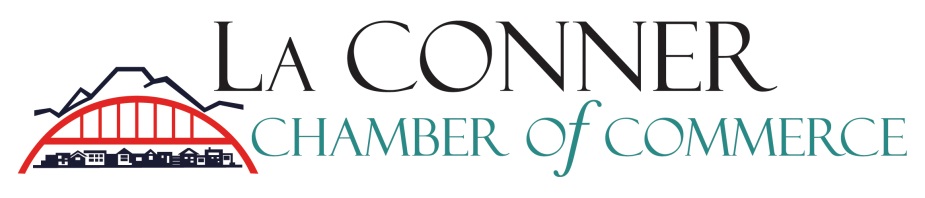 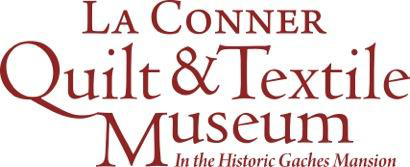 CODE: SVH2015